Director of Sustainability & Environmental Education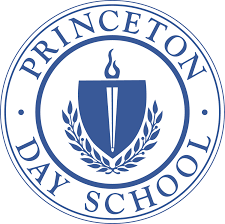 Princeton Day School2023Princeton Day School is seeking a Director of Sustainability and Environmental Education who is passionate about the environment, committed to a more sustainable world for all, and will work towards a whole school culture of sustainable stewardship. Holding the vision for this program and reporting to the Head of School, the Director of Sustainability and Environmental Education is responsible for overseeing sustainability connections to curriculum, institutional behavior, and facilities. The Director of Sustainability and Environmental Education creates projects at all grade levels and teaches an Upper School elective course in any discipline related to sustainability. Successful candidates will possess deep understanding of sustainability, the ability to communicate effectively and to educate and inspire across constituencies, a dedication to collaboration, and positive experience working with others. Knowledge of systems thinking, Interdisciplinary and experiential education is highly desirable. Responsibilities Include:Oversees and collaborates with faculty on PK-12 educational and experiential sustainability initiatives, curriculum and co-curricular programsPartners closely with the Garden, Teaching Kitchen, and Greenhouse CoordinatorsFacilitates professional learning for faculty and staffDelivers instructional, inspirational sustainability sessions with studentsTeaches sustainability to studentsOrganizes environmental clubs and programs Is involved in local and national sustainability educationCoordinates with Food Services, Facilities, and other offices to enable improvements in daily practices and campus operationsWorks closely with Communications Team to provide content for publications and social media and to promote the visibility of sustainability Is the “Face of Sustainability” on campus by representing sustainability to various constituencies, such as the Parents Association, Admissions, Global Studies programs, and new faculty and student orientationsMust be available at least one to two evenings a month for sustainability education events at schoolMust plan and execute an outdoor community Harvest Festival held on a weekend day each fallRequired Qualifications:Demonstrated professional and personal commitment to and vision of a more environmentally, economically, and socially sustainable futureThe ability to effectively collaborate, influence and inspire across disciplines, background, and age groupsExperience working with faculty on K-12 curriculum developmentSignificant professional experience in or advanced study of sustainability An enthusiasm for and ability to effectively and meaningfully mentor students and adultsA minimum of 3-years successful classroom teaching experience with students A passion for learning and the ability to motivate and inspire Excellent written and verbal communication skillsDemonstrated ability as a storyteller and compelling public speakerProven ability to lead teams of volunteers through projects and toward changeBe a self-starter and a strong independent workerPersonal traits appropriate for nurturing the growth of children - must be energetic, creative, flexible, patient, and have a good sense of humorPreferred Qualifications:Advanced degree in academic/research field and/or professional experience in sustainabilityPrior success with design of vertical K-12 curriculum across disciplinesDemonstrated capacity and desire to teach across multiple disciplines/subject areasExperience in and desire to build culture and community with both adults and students Demonstrated experience in establishing collaborative relationships with external partners/organizations in the design and implementation of learning experiencesPrinceton Day School seeks candidates who are well educated, equally passionate about their subject and students, work well in a collaborative environment and integrate technology into their teaching.   We aspire to create a diverse, equitable and inclusive community in which all members are seen, challenged, affirmed, respected and valued. We believe that in actively cultivating such an environment, we foster intellectual, social and emotional growth for all of our constituents.